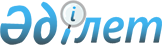 Об установлении ограничительных мероприятий в товариществе с ограниченной ответственностью Агрофирма "Ақжар Өндіріс" Коктубекского сельского округа Майского района
					
			Утративший силу
			
			
		
					Решение акима Коктубекского сельского округа Майского района Павлодарской области от 1 июля 2016 года № 2. Зарегистрировано Департаментом юстиции Павлодарской области 22 июля 2016 года № 5172. Утратило силу решением акима Коктубекского сельского округа Майского района Павлодарской области от 29 ноября 2016 года № 3 (вводится в действие по истечении десяти календарных дней после дня его первого официального опубликования)      Сноска. Утратило силу решением акима Коктубекского сельского округа Майского района Павлодарской области от 29.11.2016 № 3 (вводится в действие по истечении десяти календарных дней после дня его первого официального опубликования).

      В соответствии со статьей 35 Закона Республики Казахстан от 23 января 2001 года "О местном государственном управлении и самоуправлении в Республике Казахстан", подпунктом 7) статьи 10-1 Закона Республики Казахстан от 10 июля 2002 года "О ветеринарии" и на основании представления главного государственного ветеринарно-санитарного инспектора Майского района, аким Коктубекского сельского округа РЕШИЛ:

      1. В связи с выявлением болезни ринопневмонии лошадей установить ветеринарный режим с введением ограничительных мероприятий на территории товарищества с ограниченной ответственностью Агрофирма "Ақжар Өндіріс", расположенного в Коктубекском сельском округе Майского района.

      2. Государственным учреждениям "Майская районная территориальная инспекция Комитета ветеринарного контроля и надзора Министерства сельского хозяйства Республики Казахстан" (по согласованию), "Отдел ветеринарии Майского района" (по согласованию) для достижения ветеринарно-санитарного благополучия в выявленном эпизоотическом очаге провести необходимые ветеринарно-санитарные мероприятия.

      3. Контроль за выполнением настоящего решения оставляю за собой.

      4. Настоящее решение вводится в действие со дня его первого официального опубликования.


					© 2012. РГП на ПХВ «Институт законодательства и правовой информации Республики Казахстан» Министерства юстиции Республики Казахстан
				
      Аким Коктубекского

      сельского округа

А.К. Дюсупов

      СОГЛАСОВАНО:

      Руководитель государственного

      учреждения "Майская районная

      территориальная инспекция Комитета

      ветеринарного контроля и надзора

      Министерства сельского хозяйства

      Республики Казахстан"

Н. Жумабаев

      "1" июля 2016 года

      Исполняющий обязанности

      руководителя государственного

      учреждения "Отдел ветеринарии

      Майского района"

Е. Ахметов

      "1" июля 2016 года
